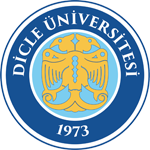 T.C.DİCLE ÜNİVERSİTESİSİVİL HAVACILIK YÜKSEKOKULU2023 YILI BİRİM FAALİYET RAPORUSUNUŞ            Kurulduğu günden itibaren yüksekokulumuz, çağın gerektirdiği donanıma sahip nitelikli insan yetiştirmenin yanı sıra bilgi üretmek ve bilimsel dünyaya katkı sağlamak; başta havacılık sektörü olmak üzere topluma hizmet etmek ve yol göstermek gibi hedefler doğrultusunda Diyarbakır İli ve bölge kalkınmasına yönelik ciddi çabalar içerisinde olmuştur. Yüksekokulumuz, ortaya koyduğu misyon doğrultusunda eğitim-öğretim ve araştırma-geliştirme faaliyetlerinde uluslararası standartları temel alır. Yükseköğretim alanında da büyük bir rekabetin yaşandığı günümüzde, hızla değişen iç ve dış dinamiklerin dikkate alınarak geleceğin en doğru ve etkin şekilde planlanması, bütün kurumlar için yaşamsal bir önem kazanmış bulunmaktadır.Stratejik Planlama çalışmalarını, Yüksekokulumuz sadece bütçeden kaynak alması için değil, evrensel eğitim ve öğretim ilkeleri doğrultusunda çağın gerektirdiği nitelikte insan gücünü hazırlayabilmesi, Avrupa Üniversiteleriyle birlikte çalışma, kültürel yaşama önemli katkı sunma istekliliğimizi gerçeğe dönüştürme ve ülkemiz Sivil Havacılık Yüksekokulları arasında ön sıralarda tercih edilen bir fakülte olmasında bir araç olarak görmekteyiz.Büyük bir emek ve özveri sonucunda hazırlanan ve bir çağdaş dönüşüm projesi olan bu stratejik planın uygulamaya konmasıyla Yüksekokulumuzda yeni bir dönem başlamaktadır. Bu yeni dönemde bütün faaliyetler hedeflere, kurallara ve yazılı talimatlara göre düzenleneceğinden Yüksekokulun verimlilik artacaktır. Belirlenen hedeflerin gerçekleşip gerçekleşmediği, her yıl izlenerek değerlendirilecek, gerekirse yeni hedefler belirlenecektir. Bu nedenle sürdürülebilir ve geliştirilebilir stratejik plan çalışmalarına bütün mensuplarımızın aktif olarak katılması, planın başarısı için kaçınılmazdır. Sadece Yüksekokulumuz mensuplarının değil, toplumun bütün kesimlerinin Yüksekokulumuzun geleceği ile ilgili düşüncelerini, beklentilerini ve hayallerini bizlerle paylaşmaları bizleri mutlu edecektir.Başta Stratejik Planlama Komisyonu ve Çalışma Grupları olmak üzere Bölümlerimizde bu planın hazırlanmasında görev alan bütün mensuplarımızın aylarca emek harcayarak ortaya çıkardıkları bu çalışma, geleceğimize daha umutlu bakmamızı sağlamıştır. Bu özverili çabaları için kendilerine en içten teşekkürlerimi sunuyorumProf. Dr. Vedat ORUÇ                                                                                                                  Yüksekokul Müdürü  GENEL BİLGİLERDicle Üniversitesi Sivil Havacılık Yüksekokulu, 1997 yılında kurulmuştur. Sivil Hava Ulaştırma İşletmeciliği ve Uçak Gövde-Motor Bölümleri açılmıştır. Yüksekokulumuza YÖK Eğitim-Öğretim Dairesi Başkanlığı’nın 17/05/2018 tarihli Yükseköğretim Genel Kurul toplantısında alınan karar doğrultusunda 2018-2019 eğitim öğretim yılında Havacılık Yönetimi Bölümüne öğrenci alımı yapılmış olup o günden bu yana eğitim öğretim faaliyetleri devam etmektedir. 2023-2024 Tezli yüksek lisans öğrencisi alımı başlamıştır.Uçak Bakım Onarım Bölümüne öğrenci alımı için gerekli çalışmalar devam etmektedir. Misyon ve VizyonMisyonumuzYüksekokulumuzun misyonu, eğitimde en önemli parametrenin öğrenci olduğundan hareketle; Türk sivil havacılık sektörünün gelişim hızına paralel olarak artan uluslararası sivil havacılık standartlarına uygun olarak yetiştirilmiş, sektörün ihtiyacı doğrultusunda ileri düzeyde bilgi ve beceriye sahip, kalifiye eleman yetiştirmektir.•	Evrensel niteliklere sahip eleman yetiştirmek.•	Üniversiteyi ve bilgi toplumunu ileriye taşıyacak niteliklere sahip araştırmacılar yetiştirmek,•	Ülke ihtiyaçları doğrultusunda, mevcut duruma ve olabilecek gelişmelere çabuk uyum sağlayabilecek mezunlar vermek,•	Bölgesel ve ulusal ihtiyaçlar düzeyinde hayat standardının yükselmesine katkıda bulunmak bölge ve dünya gerçeklerine duyarlı üretici bireyler yetiştirmek suretiyle bilim dünyasına katkı sağlamak,•	Bilimsel faaliyetler içerisinde aktif bir biçimde yer alarak bilim insanları arasındaki iletişimin ve iş birliğinin güçlenmesine katkıda bulunmak.•	Atatürk İlkelerini ve bu bağlamda Anayasa’nın belirlediği temel ilkeleri özümsemiş, ulusal yurttaş ve evrensel dünya insanı niteliği kazanmış, bilgi, yeterlilik, iletişim ve etkileşim becerisine sahip kültür, sanat ve doğaya değer veren bireyler yetiştirmek.VizyonumuzUlusal ve Uluslararası düzeyde gelişmiş ve kurumsal kültürü olan nitelikli Yüksekokul ile eşdeğer bir araştırma kurumu olmak, araştırma ve geliştirme etkinliklerinin kalitesine öncelik veren bilim insanları önderliğinde evrensel hizmet sunabilmek. Güneydoğu Anadolu Bölgesi’nin bilimsel bakımdan söz sahibi bir bilim merkezi haline gelmek.YETKİ, GÖREV VE SORUMLULUKLARİdari Yetki Görev ve SorumluluklarYüksekokul Müdürü:Prof. Dr. Vedat ORUÇYüksekokul Müdür Yardımcıları:Dr. Öğr. Üyesi Bahri Baran KOÇAKDr. Öğr. Üyesi Muhammed Fatih YÜRÜKYüksekokul Kurulu:Prof. Dr. Vedat ORUÇ - Sivil Havacılık Yüksekokulu Müdürü (Başkan)Dr. Öğr. Üyesi Bahri Baran KOÇAK – Müdür Yardımcısı (Üye)Dr. Öğr. Üyesi Muhammed Fatih YÜRÜK – Müdür Yardımcısı (Üye)Prof. Dr. Vedat Veli ÇAY- Uçak Bakım ve Onarım Bölüm Başkanı (Üye)Dr. Öğr. Üyesi Bahri Baran KOÇAK – Havacılık Yönetimi Bölüm Başkanı (Üye)Kemal YOLDAŞ - Sivil Havacılık Yüksekokulu Sekreteri (Raportör)Yüksekokul kurulu, müdürün başkanlığında, müdür yardımcıları ve okulu oluşturan bölüm veya ana bilim dalı başkanlarından oluşur.Yüksekokul Kurulu olağan toplantılarını her yarıyıl başında ve sonunda yapar. Müdür gerekli gördüğü hallerde Yüksekokul Kurulunu toplantıya çağırır.2547 sayılı Yükseköğretim Kanunu’nda belirtilen görevleri yapmak. Yüksekokulun eğitim-öğretim, bilimsel araştırma, yayım faaliyetleriyle ilgili esasların belirlenmesi, programlanması, planlanması ile ilgili kararlar almak.Yüksekokul Yönetim Kuruluna üye seçmek. Yüksekokul işleyişine ilişkin taslak çalışmaları ve yönergeleri görüşüp Rektörlüğe sunulmak üzere karara bağlamak. Yüksekokul bölümlerine ait eğitim-öğretim planlarını görüşmek, Senatoya sunulmak üzere karara bağlamak.  Her dönem okutulacak derslerin belirlenmesi ve ders dağılımlarını yapmak. ÖSYM Başkanlığı tarafından alınacak öğrencilerle ilgili yurt içi ve yurt dışı kontenjanları belirlemek. Erasmus Değişim Programı/İkili Anlaşmalar kapsamında yurt dışına giden öğrencilerin alacakları derslerin eşleştirilmelerini, başarı notlarını görüşmek ve karara bağlamak. Bölüm açma/kapatma tekliflerini görüşmek ve Senatoya sunulmak üzere karara bağlamak. Seçmeli derslerin açılma önerilerin değerlendirerek, kontenjanları ve üst limitleri belirlenmek.  Kanun ve yönetmeliklerle verilen diğer görevleri yapmak.  Derslerin Şubelere bölünmesine veya derslerin birleştirilmesine ilişkin kararlar almakYüksekokul Yönetim Kurulu:Prof. Dr. Vedat ORUÇ - Sivil Havacılık Yüksekokulu Müdürü (Başkan)Dr. Öğr. Üyesi Muhammed Fatih YÜRÜK -  Müdür Yardımcısı (Üye)Dr. Öğr. Üyesi Bahri Baran KOÇAK – Müdür Yardımcısı (Üye)Prof. Dr. Vedat Veli ÇAY- Uçak Bakım ve Onarım Bölüm Başkanı (Üye)Doç. Dr. Üyesi Fatih KOÇYİĞİT- (Üye)Doç. Dr. Mehmet Kadri AKYÜZ - (Üye)Kemal YOLDAŞ - Sivil Havacılık Yüksekokulu Sekreteri (Raportör)Yüksekokul Yönetim Kurulu, müdürün başkanlığında, müdür yardımcıları ve müdürce gösterilecek altı aday arasından Yüksekokul Kurulu’nun üç yıl için seçeceği üç öğretim üyesinden oluşur.Yüksekokul Yönetim Kurulu, idari faaliyetlerde Müdüre yardımcı bir akademik organdır. Yüksekokul Yönetim Kurulu, Müdürün çağrısı üzerine toplanır.2547 sayılı Yükseköğretim Kanunu’nda belirtilen görevleri yapmak. Gerekli gördüğü hallerde geçici çalışma grupları, eğitim-öğretim koordinatörlükleri kurmak ve bunların görevlerini düzenlemek. Yüksekokul Kurulunun kararları ile belirlediği esasların uygulanmasında Müdüre yardım etmek. Yüksekokulun eğitim-öğretim, plan ve programları ile akademik takvimin uygulanmasını sağlamak. Yüksekokulun yatırım, program ve bütçe tasarısını hazırlamak. 2547 sayılı Kanun’un ilgili maddeleri (35, 39 ve 40’ıncı maddeleri) kapsamında öğretim elemanlarının eğitim-öğretim, akademik ve bilimsel araştırma amaçlı görevlendirmeleri ile değişim programları kapsamındaki görevlendirmelerini yapmak.  Doktor Öğretim Üyesi kadrosunda görev yapan akademik personelden görev süresi dolanların yeniden atanmalarını görüşmek ve karara bağlamak. Doktor Öğretim Üyesi kadrosuna ilk defa atanacakların jüri raporlarını görüşmek ve karara bağlamak. Yüksekokul bünyesinde çalışan öğretim elemanlarının Üniversite birimlerine ders görevlendirmelerini yapmak. Araştırma Görevlilerinden 2547 sayılı Kanun’un 50/d ve 33/a bendi gereğince görev süresi dolanların durumlarını görüşmek ve karara bağlamak. Öğretim Görevlilerinin görev süresi dolanların durumlarını görüşmek ve karara bağlamak. Yüksekokulumuzda dersleri yürütecek öğretim elemanlarının görevlendirilmelerini yapmak. Yüksekokul dışından dersleri yürütecek öğretim elemanlarının görevlendirilmelerini yapmak. Eğitim öğretim faaliyetlerinin düzenli yürütülmesi için gerekli komisyonları belirlemek. Erasmus programı kapsamında yurt dışına idari personelin görevlendirilmesi ile ilgili karar almakFazla mesaiye kalacak idari personeli belirlemek. Öğretim elemanlarının mazeretleri nedeniyle yapamadıkları derslerin telafi programlarını karara bağlamak. Komisyon tarafından hazırlanan stratejik planı görüşmek ve karara bağlamak. Kalite çalışmalarını değerlendirmek ve bu konuda kararlar almak. Eğitim-öğretim yılı içinde derse giren öğretim elemanı değişikliklerinin yapılmasını görüşmek ve karara bağlamak. Bölüm Başkanlıklarından gelen Bitirme Tezi danışman-öğrenci dağılımlarını görüşmek ve karara bağlamak. Ders kapsamında (teknik gezi) araç taleplerini Rektörlüğe bildirmek ve gerekli izinlerin alınmasını sağlamak.  Öğrencilerin teknik gezi görevlendirmelerini yapmak. Mazeret sınavına girecek öğrencilerin ilgili komisyonca incelenen raporlarını görüşmek ve karara bağlamak. Öğrencilerin otomasyon sistemine girilemeyen notlarının girilebilmesi veya yanlış girilen notların düzeltilmesi için karar almak. Yatay geçişle alınacak öğrencilerin kontenjanlarını belirlemek. Yatay Geçişle gelen öğrencilerin başvurularının değerlendirildiği Eğitim-Öğretim Komisyonunun raporlarını görüşmek ve karar almak. Yatay/Dikey geçiş ile gelen öğrencilerin muafiyet ve intibaklarını görüşmek ve karar almak. Farklı üniversitelerin Yaz Okulundan ders alacak öğrencilerin ders eşleştirmeleriyle ilgili komisyon raporlarını görüşmek ve karar almak. Farklı üniversitelerin Yaz okulundan ders alan öğrencilerin notlarına ilişkin karar almak. Özel öğrenci statüsünde giden/gelen öğrencilerin alacağı derslere ilişkin karar almak. Af kapsamından faydalanarak dönen öğrencilerin kabulü ile ilgili işlemlere ilişkin karar almak. Kısmi zamanlı (Part-time) olarak çalışacak öğrencilerin belirlenmesine yönelik karar almak. Yemek yardımı alacak öğrencilerin belirlenmesine yönelik karar almak. Akademik takvimde belirtilen süre içerisinde öğrencilerin ders ekleme/çıkarma işlemleri hakkında karar almak.   Tek ders sınavına girecek öğrencilerle ilgili kararlar almak. Tek ders sınavı sonucunda notlarının otomasyon sistemine girilmesini karara bağlamak. Derslerin şubelere bölünmesine veya derslerin birleştirilmesine ilişkin kararlar almak. İkinci Öğretimde kayıtlı, başarı durumlarına göre yüzde on (%10)’a giren öğrencilere ilişkin karar almak. Yabancı uyruklu öğrencilere dil seviyelerine göre izin verilmesine ilişkin karar almak. Öğrenci kayıt dondurma/açtırma/sildirme işlemlerine ilişkin karar almak. Yabancı dil hazırlık programından ayrılmak isteyen öğrencilerin dilekçelerini görüşmek. Çift Anadal/Yandal Programlarına alınacak öğrenci kontenjanlarını belirlemek. Bölüm Kurul kararı ile gelen Çift Anadal/Yandal öğrencilerinin seçmiş olduğu dersleri görüşmek ve karara bağlamak. Bölüm Başkanlıklarından Bölüm Kurulu kararı ile gelen mezuniyetlerle ilgili işlemler hakkında karar almak.Mevlana Değişim Programı kapsamında yurt dışına giden öğrencilerin alacakları derslerin eşleştirilmelerini, başarı notlarını görüşmek ve karara bağlamak. Farabi Değişim Programı kapsamında yurt içinde diğer üniversitelere giden öğrencilerin ders eşleştirmelerini, başarı durumlarını, notlarını görüşmek ve karara bağlamak. Farabi Değişim Programı kapsamında Yüksekokula gelen öğrencilerin kabulüne ve öğrencilerin notlarının otomasyon sistemine işlenmesine ilişkin karar almak. Müdürün, Yüksekokul yönetimi ile ilgili olarak getireceği bütün işlerde karar almak. Kanun ve yönetmeliklerle verilen diğer görevleri yapmakYüksekokul MüdürüGörev / İşin Kısa Tanımıİlgili mevzuat çerçevesinde, üniversitenin ve yüksekokulun vizyonu, misyonu doğrultusunda eğitim öğretim faaliyetlerinin, idari-mali işlerin etkinlik ve verimlilik ilkelerine uygun olarak yürütülmesi amacıyla çalışmaları planlamak, yönlendirmek, koordine etmek ve denetlemek.Görev/İş Yetki ve Sorumluluklar2547 sayılı Yükseköğretim Kanunu’nda verilen görevleri yapmak. Yönetim fonksiyonlarını (Planlama, Örgütleme, Yöneltme, Koordinasyon, Karar Verme ve Denetim) kullanarak yüksekokulun etkin, verimli ve uyumlu bir biçimde çalışmasını sağlamak. Yüksekokulu il düzeyindeki protokolde temsil etmek. Yüksekokulu Üniversite Senatosunda temsil etmek. Yüksekokul Kuruluna, Yüksekokul Yönetim Kuruluna, Disiplin Kuruluna ve Akademik Kurula başkanlık etmek ve kurullarda alınan kararların uygulanmasını sağlamak. Yüksekokul faaliyetlerini ilgilendiren mevzuatı takip etmek. Yüksekokul akademik ve idari personelinin Kanunlar ve Yönetmelikler çerçevesinde görevlerini yerine getirmeleri hususunda gerekli denetimleri yapmak. Yüksekokulun teşkilat, görev, yetki ve sorumlulukları ile çalışma usul ve esaslarını düzenlemek. Yüksekokulun kendi birimleri ve Üniversitenin diğer birimleri arasında eşgüdümü ve koordinasyonu sağlayarak bir düzen içinde çalışılmasını sağlamak. Her eğitim öğretim yılı başında Akademik Kurul toplantısı yapmak. Yüksekokulun misyon ve vizyonu doğrultusunda tüm akademik ve idari personelin çalışmasını sağlayarak, onları motive etmek. Üniversitenin Stratejik Planına uygun Yüksekokul Stratejik Planını hazırlatmak; stratejik planla ilgili gerekli iş ve işlemlerin yapılıp yapılmadığının denetimini yapmak.Yüksekokulun yıllık performans programına ilişkin istatistiki bilgilerin ve yıllık faaliyet raporlarının hazırlanarak ilgili yerlere bildirilmesini sağlamak.  Yüksekokulun öz değerlendirme ve kalite geliştirme çalışmalarının düzenli bir biçimde yürütülmesini sağlamak. Dış paydaşlarla etkili bir iletişim ve iş birliği içinde projeler üretilmesini ve yürütülmesini desteklemek. İç ve dış paydaş memnuniyetine yönelik çalışmalar yapılmasını sağlamak ve takip etmek.  Yüksekokulda mezun takip sistemi oluşturulmasını ve denetimini sağlamak. Yüksekokulun akademik ve idari personelini denetlemek ve ilgili konularda direktifler vermek.  Her yıl Yüksekokul bütçesinin, gerekçeleri ile birlikte hazırlanmasını, Rektörlük makamına sunulmasını ve verilen bütçenin uygun ve verimli şekilde kullanımını sağlamak. Yüksekokulun kadro ihtiyaçlarını planlamak ve Rektörlük Makamına sunmak. Yüksekokulda eğitim-öğretimin düzenli bir şekilde sürdürülmesi konusunda gerekli düzenlemeleri ve denetimleri yapmak. Yüksekokulun eğitim öğretim sistemiyle ilgili sorunlarını tespit etmek, çözüme kavuşturmak, bu konularla ilgili üst makama bilgi vermek. Eğitim öğretime ilişkin dünyadaki ve Türkiye’deki son gelişmeleri takip etmek ve yüksekokulda uygulanmasını sağlamak. Tüketim malzemelerinin dönem çıkış raporlarının takibini yapmak. Yüksekokulun makine/teçhizat ve bilgisayar ihtiyaçlarını belirlenmesini sağlamak ve Rektörlük Makamına sunmak. Arşiv, istatistik ve veri tabanı çalışmalarının sağlıklı bir şekilde yürütülmesini sağlamak. Yüksekokul internet sayfasının düzenlenmesini ve güncellenmesini denetlemek.  Öğrenciler ile toplantılar düzenlemek, Yüksekokul ile ilgili taleplerini dinlemek ve çözümler üretmek. İmkanlar ölçüsünde öğrencilere gerekli sosyal hizmetleri sunmak ve katılımlarını teşvik etmek. Yüksekokulun tanıtımının yapılmasını sağlamak, güncel tanıtım kitapçığı ve broşürü hazırlatmak ve denetlemek. • Yüksekokulun Faaliyet Raporunun hazırlanmasını sağlamak. Yüksekokulun ihtiyaçları doğrultusunda yeni komisyonlar kurmak.  Akademik ve idari personel için ihtiyaç duyulan alanlarda kurs, seminer ve konferans gibi etkinlikler düzenlenmesini ve Yüksekokulun sürekli öğrenen bir organizasyon haline gelmesini sağlamak. Yüksekokulun fiziki donanımı ile insan kaynaklarının etkili ve verimli olarak kullanılmasını sağlamak. Taşınırların etkili, ekonomik, verimli ve hukuka uygun olarak edinilmesini, kullanılmasını, kontrollerinin yapılmasını ve muhafazasını sağlamak, taşınır kayıt ve kontrol yetkilisi vasıtasıyla bu konuda kayıtların doğru ve tam olarak tutulmasını denetlemek. Yüksekokulda gerekli güvenlik tedbirlerinin alınmasını sağlamak.  Yüksekokulun eğitim öğretim faaliyetlerine ilişkin yönetmelik ve yönergelerin hazırlanmasını sağlamak.  Engellilerin yaşamını kolaylaştırmak için yüksekokulda gerekli fiziki alt yapının düzenlenmesi ve gerekli tedbirlerin alınması ile ilgili yapılan işlerin denetimini yapmak. Yüksekokulda Erasmus, Mevlana, Farabi, ikili anlaşma vb. programların Müdürlük bünyesinde etkin yürütülmesini denetlemek.Yatay/dikey geçiş, çift ana dal/yan dal, yabancı uyruklu öğrenci kabulü ile ilgili her türlü çalışmaların yapılmasını, programların düzenlenmesini denetlemek.Yüksekokul tarafından öğrenciye yönelik düzenlenecek konferans, panel, toplantı, sempozyum, seminer, gezi, teknik gezi gibi etkinliklerin düzenlenmesini sağlamak. Bölümler tarafından yapılan ders görevlendirilmelerinin denetimini yapmak. Görev ve sorumluluk alanındaki faaliyetlerin, mevcut iç kontrol sisteminin tanım ve talimatlarına uygun olarak yürütülmesini sağlamak. Mezuniyet töreni ile ilgili yapılan çalışmaları denetlemek. Düzenlenen ders ücret formlarının denetimini yapmak. Sivil savunma hizmetlerinin ve güvenlik hizmetlerinin planlanmasını ve mevzuata uygun olarak yürütülmesini denetlemek. Çalışma ortamlarında ve laboratuvarlarda iş sağlığı ve güvenliği ile ilgili hususların uygulanması ve önlemlerin alınması konusunda gerekli denetimleri yapmak. Kanun ve Yönetmelikleri ihlal eden, yasaklara aykırı olumsuz fiil ve davranışlarda bulunan personel ve öğrenciler hakkında Disiplin Yönetmeliği gereğince disiplin soruşturması açmak ve sonucunu Rektörlüğe bildirmek. Yüksekokulumuz öğrencilerin ders uygulamalarında kullandıkları tıbbi atıkların Tıbbi Atıkların Kontrolü Yönetmeliğine göre oluşumundan bertarafına kadar, kontrolünü ve periyodik denetimini sağlamak. Yürürlükteki mevzuata ve EBYS’ne uygun kurum içi ve dışı tüm yazışmaların ıslak elektronik imza ve onayını gerçekleştirmek.  Her eğitim öğretim yılı sonunda ve istendiğinde Yüksekokuldaki çalışmalar, Yüksekokulun genel durumu ve işleyişi hakkında Rektöre rapor vermek.  Rektörün görev alanı ile ilgili verdiği diğer işleri yapmak. Müdür, görevleri ve yaptığı tüm iş/işlemlerden dolayı Rektöre karşı sorumludur.Yüksekokullarda “İç Kontrol ve Ön Mali Kontrole İlişkin Usul ve Esaslar Hakkında Yönetmelik” uyarınca harcama yetkilisi olarak tanımlanan Yüksekokul Müdürünün görev, yetki ve sorumlulukları; Yüksekokulun bütçesini hazırlamak, Yapılan tüm harcamaları kontrol etmek, Harcama talimatı vermek, Ödenek tutarında harcama yapmakÖn mali kontrol sürecinin gerçekleştirilmesini sağlamak, Ödeme emri belgesini imzalamak.Müdür Yardımcıları: Görev / İşin Kısa Tanımıİlgili Mevzuat çerçevesinde, yüksekokulun vizyonu ve misyonu doğrultusunda eğitim öğretim ve bilimsel araştırma faaliyetlerinin etkinlik, verimlilik ve etik ilkelerine göre planlanması, örgütlenmesi, yönlendirilmesi, koordine edilmesi, ilgili kararların alınması ve denetlenmesi için Müdüre yardımcı olmak, Müdür görev başında olmadığı zamanlarda Müdüre vekâlet etmek ve Müdür adına işleri yürütmekGörev/İş Yetki ve Sorumluluklar2547 sayılı Yükseköğretim Kanunu’nda verilen görevleri yapmak. Yönetim fonksiyonlarını (Planlama, Örgütleme, Yöneltme, Koordinasyon, Karar Verme ve Denetim) kullanarak Yüksekokulun etkin, verimli ve uyumlu bir biçimde çalışmasını sağlamak için Müdüre yardımcı olmak.  Müdürün görevi başında bulunmadığı zamanlarda Yüksekokulu il protokolünde temsil etmek. Müdürün görevi başında bulunmadığı zamanlarda Yüksekokulu Üniversite Senatosunda temsil etmek. Müdürün görevi başında bulunmadığı zamanlarda Yüksekokul Kurullarına, Yüksekokul Yönetim Kurullarına ve Akademik Kurullara başkanlık etmek.   Müdürün katılamadığı durumlarda dış paydaşlarla ilgili toplantılarda yüksekokulu temsil etmek ve dış paydaşlarla ikili ilişkileri kurmada müdüre yardımcı olmak. Yüksekokul faaliyetlerine ilişkin yönetmelik ve yönergelerin hazırlanması hususunda müdüre yardımcı olmak. Yüksekokul internet sayfasının düzenlenmesi ve güncellenmesinin sağlanmasında müdüre yardımcı olmak  Yüksekokulun, personel (özlük hakları, akademik personel alımı, süre uzatma, idari soruşturma vb.) işlerinin koordinasyonunu sağlanmasında ve yürütülmesinde müdüre yardımcı olmak Teknik/Teknolojik/Fiziki altyapının planlanması, verimli kullanımı ve iyileştirilmesinin sağlanmasında müdüre yardımcı olmak. Tahakkuk, taşınır kayıt ve kontrol, satın alma, bütçe ve ödenek durumlarının takibinin yapılmasında müdüre yardımcı olmak. Yüksekokulun Stratejik Planı’nın hazırlanmasında Müdüre yardımcı olmak.Yüksekokulda idari ve mali işlerin düzenli bir şekilde sürdürülmesini sağlamak. Yüksekokul idari ve mali işlerini ilgilendiren mevzuatı sürekli takip etmek.  İdari ve mali işlerin daha etkin ve verimli olmasına yönelik politikalar ve stratejiler ile ilgili Müdüre görüş bildirmek. Yüksekokulun idari ve mali işleri ile ilgili sorunların tespit edilmesi, çözüme kavuşturulmasında Müdüre yardımcı olmak. Tüketim malzemelerinin dönem çıkış raporlarının takibini yapmak. Taşınır devirleri ve hurdaya ayırma çalışmalarını yapmak ve bu konuda Müdüre görüş bildirmek.  Yapılan tüm idari ve mali işlerde tasarruf ilkelerine uygun hareket etmek. Ders ücret formlarının düzenlenmesini ve kontrolünü sağlamak. Sivil savunma hizmetlerinin ve güvenlik hizmetlerinin takibini yapmada ve mevzuata uygun olarak yürütülmesinde müdüre yardımcı olmak. Çalışma ortamlarında ve laboratuvarlarda iş sağlığı ve güvenliği ile ilgili hususların uygulanması ve önlemlerin alınmasını sağlamak. Arşiv, istatistik ve veri tabanı çalışmalarının sağlıklı bir şekilde yürütülmesinde müdüre yardımcı olmak. Yıllık İdari Faaliyet Raporlarının hazırlanmasını sağlamak. Yüksekokul İç Kontrol Uyum Eylem Planı’nın hazırlanmasını, denetimini ve ilgili birimlere sunulmasını sağlamak. Engellilerin yaşamını kolaylaştırmak için yüksekokulda gerekli fiziki alt yapının düzenlenmesini ve gerekli tedbirlerin alınmasını sağlamak. Yüksekokulun tanıtımının yapılmasını sağlamak, tanıtım kitapçığı ve broşürü hazırlatmak. Yüksekokul internet sayfasının düzenlenmesini, güncellenmesini ve sürekli takibinin yapılması konusunda Müdüre yardımcı olmak. Her eğitim-öğretim yılı sonunda ve istendiğinde Yüksekokulun idari ve mali durumuna ilişkin Müdüre rapor vermek.  Müdür adına öğretim elemanlarının dersleri düzenli olarak yürütmelerini sağlamak, kontrol etmek. Yüksekokulda Erasmus, Mevlana, Farabi, ikili anlaşma vb. programların Müdürlük bünyesinde etkin yürütülmesinin sağlanmasında müdüre yardımcı olmak. Yüksekokulun uluslararası ilişkilerinin artırılması ve yürütülmesinde Müdüre yardımcı olmak. Yeni gelen öğrencilere, bölümler tarafından oryantasyon programı uygulanması ve tanıtım broşürünün hazırlatılması konusunda Müdüre yardımcı olmak. Eğitim öğretim ve araştırmalarla ilgili politikalar ve stratejiler geliştirilmesinde Müdüre görüş bildirmek. Öğrencilerin araştırma faaliyetlerinde aktif görev almaları hususunda Müdüre yardımcı olmak. Öğrencilerin sportif ve kültürel etkinliklere katılımını desteklemek ve motive etme konusunda müdüre yardımcı olmak.   Yatay/dikey geçiş, çift ana dal/yan dal, yabancı uyruklu öğrenci kabulü ile ilgili her türlü çalışmaların yapılması, programların düzenlenmesinde müdüre yardımcı olmak. Yüksekokul tarafından öğrenciye yönelik düzenlenecek konferans, panel, toplantı, sempozyum, seminer, gezi, teknik gezi gibi etkinliklerin düzenlenmesinde müdüre yardımcı olmak. Bölümler tarafından yapılan ders görevlendirmelerinin denetiminde müdüre yardımcı olmak. Mezuniyet töreni ile ilgili çalışmaların denetlenmesinde müdüre yardımcı olmak. Müdürün görev alanı ile ilgili vereceği diğer görevleri yapmak. Müdür Yardımcısı, görevleri ve yaptığı tüm iş/işlemlerden dolayı Müdüre karşı sorumludur.Bölüm BaşkanlıklarıGörev / İşin Kısa TanımıBölüm başkanı, bölümün her düzeyde eğitim- öğretim ve araştırmalarından ve bölüme ait her türlü faaliyetin düzenli ve verimli bir şekilde yürütülmesinden sorumludur.  İlgili Mevzuat çerçevesinde, Dicle Üniversitesi üst yönetimi tarafından belirlenen amaç ve ilkelere uygun olarak; Yüksekokulun vizyonu, misyonu doğrultusunda Bölümün eğitim–öğretim, araştırmaları ile bölüme ait her türlü faaliyetin/çalışmanın düzenli, etkili ve verimli bir şekilde Müdürlükle koordineli olarak yürütülmesi.Görev/İş Yetki ve SorumluluklarBölümün her düzeydeki eğitim-öğretim, araştırma ve bölümle ilgili her türlü faaliyeti düzenli, etkili ve verimli bir şekilde yürütmek. Lisans Eğitim-Öğretim ve Sınav Yönetmeliği ile yönergelere uygun hareket edilmesini ve işlem yapılmasını sağlamak.Bölüm sekretaryası işlerinin yürütülmesini sağlamak. Her eğitim-öğretim yılı sonunda, bölümün geçmiş yıldaki eğitim-öğretim ve araştırma faaliyeti ile gelecek yıldaki çalışma planını açıklayan raporu Yüksekokul Müdürüne sunmak. Bölümde bulunan öğretim elemanları arasında işbirliğini ve uyumu sağlamak.  Bölümde bilimsel araştırmaların ve projelerin hazırlanmasını ve devamlılığını sağlamak. Bölüm öğrencilerinin eğitim-öğretim sorunları ile yakından ilgilenmek. Bölümün bilimsel araştırma ve yayın gücünü artıcı önlemler almak, öğretim elemanlarının ulusal ve uluslararası faaliyetlere katılmalarını teşvik etmek ve onlara yardımcı olmak. Yüksekokul Kurulu toplantılarına katılmak. Bölüm Kurulunu toplamak ve başkanlık etmek. Her eğitim-öğretim döneminin başında uzmanlıklarına göre dersi yürütecek öğretim üyelerinin belirlendiği Bölüm Kuruluna başkanlık etmek. Her eğitim-öğretim döneminin başında, ders kayıt ve ekle-sil haftasında problem yaşayan öğrencilerin dilekçelerini sonuçlandırmak. Her eğitim-öğretim döneminin başında, Bölüme yeni gelen öğrencilere uygulanacak oryantasyon programının planlamasını yapmak. Her eğitim-öğretim dönemi süresinde derslerin verimli geçmesi ve aksamaması için gerekli önlemleri almak. Her eğitim-öğretim döneminde, öğrencilerin eğitim-öğretim konusundaki dilekçelerini sonuçlandırmak ve gerekenleri Yüksekokul Müdürlüğüne yazmak.  Bölüm öğretim üyelerinin bölüme eğitim-öğretime ilişkin verdikleri dilekçeleri sonuçlandırmak ve gerekenleri Müdürlüğe yazmak.   Bölüm dersleri ile ilgili öğretim üyelerinden gelen ders telafi dilekçelerini sonuçlandırmak ve Müdürlüğe yazmak. Bölüm öğretim elemanlarının izin dilekçelerini imzalamak ve Müdürlüğe bildirmek. Bölüm öğretim elemanlarının görev süresi uzatma dilekçe ve dosyalarını Müdürlüğe bildirmek. Görev süresi uzatımı, atamalar ve unvanda yükselmelerde Bölüm görüşünü Müdürlüğe yazmak. Müdürlüğün istediği yazılara görüş yazmak.  Bölümün bir sonraki eğitim öğretim yılı için öğrenci kontenjan sayısı görüşünü Müdürlüğe bildirmek. Özel öğrenci statüsünden yararlanmak isteyen öğrencilerin dilekçelerini, ders eşleştirmelerini ve not dönüşümlerini Bölüm Kurulu Kararı ile sonuçlandırmak ve Müdürlüğe yazmak. Yatay geçiş kontenjanlarını belirleyerek, Müdürlüğe yazmak.  Bölüm öğretim üyelerinin ders ücreti hesaplamalarında kullanılacak ders yüklerini gösteren ders dağılımı çizelgesinin (çarşaf listelerin) ve puantajların hazırlanmasını sağlamak ve imzalayarak onaya sunmak.  Bölümde görevli öğretim elemanlarını izlemek ve görevlerini tam olarak yapmalarını sağlamak. Bölümde yapılması gereken seçimlerin zamanında yapılmasını ve sonuçlandırılmasını sağlamak. Bölümün eğitim-öğretim alanına uygun Anabilim Dallarının oluşturulmasını sağlamak.Bölümün eğitim-öğretim faaliyetini ve performans kriterlerini hazırlamak. Bölümün paydaşı olan kurum ve kişilerle işbirliği yaparak, eğitim-öğretim ve araştırma faaliyetlerinin geliştirilmesine yönelik çalışmalarda bulunmak. Ders planlarının diğer üniversiteler ve yurt dışındaki üniversitelerle uyum içinde olmasını ve güncel tutulmasını sağlamak.  Ders programı ve ders görevlendirmelerinin adil, objektif ve öğretim elemanlarının bilim alanlarına uygun olarak dengeli bir şekilde yapılmasını sağlamak. Öğrencilerin başarı durumlarını izlemek. Kalite geliştirme çalışmalarının yürütülmesini sağlamak. Akademik Teşvik Geliştirme Ödeneği dosyalarının incelenmesine başkanlık etmek. Bölüm kadro yapısının yeterli olması için gerekli planlamaları yapmak. Görevleriyle ilgili evrak, taşınır ve taşınmaz malları korumak, saklamak. Kendisine verilen görevleri zamanında, eksiksiz, işgücü, zaman ve malzeme tasarrufu sağlayacak şekilde yerine getirmek.  Kendi sorumluluğunda olan büro makineleri ve demirbaşların her türlü hasara karşı korunması için gerekli tedbirleri almak. Sorumluluğundaki mevcut araç, gereç ve her türlü malzemenin yerinde ve ekonomik kullanılmasını sağlamak.  Yüksekokul Müdürü’nün görev alanı ile ilgili verdiği diğer işleri yapmak. Bölüm Başkanı, yaptığı iş/işlemlerden dolayı Yüksekokul Müdürüne karşı sorumludur.Öğretim Yardımcıları (Araştırma Görevlileri Ve Uzmanlar) Görev/İş Yetki Ve SorumluluklarÖğretim Yardımcıları: Yükseköğretim kurumlarında, belirli süreler için görevlendirilen, araştırma görevlileri ve öğretim elemanlarıdır.2547 sayılı Yükseköğretim Kanunu’nda ve akademik teşkilat yönetmeliğinde belirtilen görevleri yapmak. Dicle Üniversitesi üst yönetimi tarafından belirlenen amaç ve ilkelere uygun olarak; Yüksekokulun vizyonu, misyonu doğrultusunda eğitim-öğretimi gerçekleştirmek için gerekli tüm faaliyetlerinin düzenli, etkin ve verimli bir şekilde yürütülmesi amacıyla çalışmalar yapmak. Bilimsel araştırmalar yapmak ve yayınlamak. Mevcut potansiyelinin tümünü kullanarak Yüksekokulun ve bulunduğu bölümün amaç ve hedeflerine ulaşmaya çalışmak. Yüksekokul kalite çalışmaları kapsamında kendi sorumluluğunda belirtilen faaliyetleri yerine getirmek. YÖKSİS’teki kişisel bilgilerini sürekli güncel tutmak. Üyesi olduğu kurul ve komisyonlar kapsamındaki görevlerini yerine getirmek. Kendisine ait yeniden atama süreçlerini izlemek, yeniden atama işlemlerini kendisi başlatmak ve takip etmek.  Sorumlusu olduğu laboratuvarların iyi kullanılmasını sağlamak. Yabancı dil ve akademik bilgi seviyesi ile entelektüel donanımını sürekli geliştirmek. Ders dışında da üniversiteye hitap eden etkinlikler düzenlemek ve düzenlenen faaliyetlere katkı sağlamak.  Sosyal sorumluluk projeleri yapmak, topluma önder ve öğrencilerine yararlı olma çabası içinde olmak. Üniversite-Kent-Sanayi işbirliğini sağlayacak projeler üretmek, bu doğrultuda kenti ve bölgeyi geliştirecek projelerde yer almak.  Üniversite ve Yüksekokulun düzenlediği kongre, konferans, söyleşi, panel gibi bilimsel etkinliklere katılmak. Ulusal ve uluslararası kongrelere katılmak, yenilikleri izlemek ve öğrendiklerini aktarmak. Müdürlük ve Bölüm Başkanlığı ile işbirliği ve uyum içinde çalışmak. Yüksekokul ve ilgili olduğu Bölümün amacı doğrultusunda araştırma ve incelemeye yardımcı olmak. Öğrenci danışmanlığı ve kayıt işlerindeki görevleri yapmak. Sınavlarda gözetmenlik yapmak. Bölüm içi eğitim-öğretim faaliyetlerinde; derslerle ilgili uygulama, laboratuvar, klinik ve saha uygulamaları vb. çalışmalarda, ödev, proje vb. değerlendirmelerde, araştırma ve deneylerde, öğrenci danışmanlığı ve kayıt işlerinde öğretim üyelerine yardımcı olmak. Öğrencilere gerektiğinde rehberlik etmek ve danışmanlık yapmak. Bağlı olduğu proses ile üst yönetici/yöneticileri tarafından verilen diğer işleri ve işlemleri yapmak. Yükseköğretim Kanunu ve Yönetmeliklerinde belirtilen diğer görevleri yapmak. Projeler de dahil olmak üzere, kendi sorumluluğunda olan bütün büro makineleri ve demirbaşların her türlü hasara karşı korunması için gerekli tedbirleri almak. Birimindeki mevcut araç, gereç ve her türlü malzemeyi ekonomik ve verimli kullanmak.  Yüksekokul Müdürü ve Rektörün görev alanı ile ilgili verdiği diğer görevleri yapmak. Araştırma Görevlileri ve Uzmanlar yaptığı iş/işlemlerden dolayı Müdüre karşı sorumludur.Yüksekokul Sekreteri: Görev / İşin Kısa Tanımıİlgili Mevzuat çerçevesinde, Üniversite üst yönetimi tarafından belirlenen amaç ve ilkelere uygun olarak; Yüksekokulun vizyonu, misyonu doğrultusunda, Kanun, Yönetmelik ve Genelgeleri incelemek ve uygulamak, İhtiyaçları gözden geçirerek yapılacak satın almaları gerçekleştirmek, bütçeyi kontrol etmek, gerekli ödemeleri yapmak, temizlik ve güvenlik hizmetlerini denetlemek, personelin devam durumlarını takip etmek, gelen/giden evrakların günlük yazışmalarını yaptırmak.  Müdürlükçe verilecek diğer iş ve işlemleri takip etmek. Görev/İş Yetki ve SorumluluklarYönetim fonksiyonlarını (Planlama, Örgütleme, Yöneltme, Koordinasyon, Karar Verme ve Denetim) kullanarak, Yüksekokulun akademik ve idari anlamda etkin ve uyumlu bir biçimde çalışması için Müdüre yardımcı olmak. 2547 Sayılı Yükseköğretim Kanunu’nun 51/b, 51/c maddeleri, 657 sayılı Devlet Memurları Kanunu ve Yükseköğretim Üst Kuruluşları ile Yükseköğretim Kurumlarının İdari Teşkilatı Hakkında Kanun Hükmünde Kararname 38/a maddesinin gereğini yapmak.  Yüksekokulun üniversite içi ve dışı tüm idari işlerini yürütmek, istenildiğinde üst makamlara gerekli bilgileri sağlamak. Yüksekokul Sekreterliğinin görev alanına giren Yüksekokuldaki idari birimlerin sağlıklı, düzenli ve uyumlu bir şekilde ilgili mevzuata uygun olarak yürütülmesini planlamak, organize etmek, koordine etmek, denetlemek ve görevleriyle ilgili çalışmalar konusunda amirlerine bilgi vermek.  Yüksekokul idari teşkilatında görevlendirilecek personel hakkında ve ödül, takdirname, yer değiştirme gibi personel işlemleri için Yüksekokul Müdürüne öneride bulunmak. Yüksekokuldaki Kurulların gündemlerini hazırlatmak; alınan kararların yazdırılması ve kontrolünün yapılarak ilgililere dağıtılmasını ve arşivlenmesini sağlamak. Yüksekokul bina ve tesislerinin kullanılabilir durumda tutulmasını sağlamak, gerekli bakım ve onarım işlerini takip ederek ısınma, aydınlatma, temizlik vb. hizmetlerin yürütülmesini sağlamak.Eğitim ve öğretim faaliyetleri ile yönetim görevlerinde kullanılan makine ve teçhizatın, hizmet araçlarının periyodik bakım ve onarımlarını yaptırmak. Resmi evrakların tasdik edilmesi, evrakların elemanlar tarafından teslim alınması ve arşivlenmesini sağlamak.  Öğrencilerin sosyal alanlarının düzenlenmesi ve etkinlikleri ile ilgili gerekli düzenlemelerde yardımcı olmak. Yüksekokul faaliyet raporunun hazırlanmasına yardım etmek.  İdari personelin görev ve işlerini denetler, eğitilmelerini sağlamak. Tüm birimlerden gelen İdari ve Mali işler evraklarını ve diğer her türlü evrakı kontrol etmek, gereği için hazırlıklar yapmak.  Gerçekleştirme Görevlisi olarak mali işleri yürütmek. Personelin özlük dosyalarının oluşumunu ve korunmasını sağlamak.  Personelin izinlerini planlamak ve sağlık raporlarını takip etmek ve yasal prosedürleri uygulamak  Öğrenci ve personelden gelen dilekçeleri ilgili yerlere yönlendirmek ve gerekeni yapmak. Elektronik Belge Yönetim Sistemin (EBYS)’de birim evrak sorumlusu olarak gelen evrakın ilgili yüksekokul birimlerine yönlendirmesini ve gereği ile cevap yazılarının hazırlanmasını, günlük işlerin imza takibinin yapılmasını ve sonuçlandırılmasını sağlamak. Öğrenci ve personelden gelen dilekçelerin kayıt altına alınması, ilgili yerlere yönlendirilmesi ve gereğinin yapılmasını sağlamak. İdari personel ile periyodik toplantılar yapmak, uyumlu ve verimli çalışmaları için gerekli tedbirleri almak, personel arasında adil işbölümü yapılmasını sağlamak, kılık kıyafetleri ile görevlerini yerine getirip getirmediklerini denetlemek, gerekli durumlarda idari personelin görev alanlarını ve birimlerini düzenlemek. Faaliyet Raporu, İç Denetim, Üniversitenin Stratejik Planına uygun Yüksekokul Stratejik Planını hazırlama çalışmalarına katılmak, sonuçlarını takip ederek zamanında ilgili birimlere ulaşmasını sağlamak. Yüksekokulda gerekli güvenlik tedbirlerini almak.Yüksekokulda eğitim-öğretim etkinlikleri ile sınavların (ÖSYM, AÖF vb.) güvenli ve sağlıklı bir biçimde yapılabilmesi için gerekli hazırlıkların yapılmasını sağlamak. Akademik ve idari personelin özlük hakları işlemlerinin yürütülmesini sağlamak. İdari personelin mesaiye devamlarını takip etmek, izinlerini Yüksekokuldaki  işleyişi aksatmayacak biçimde düzenlemek.  Bilgi Edinme Yasası çerçevesinde, her türlü bilgi istemi niteliğini taşıyan yazılara cevap vermek. Her eğitim öğretim dönemi başında dersliklerin teknik anlamda bakım ve onarımlarını yaptırtmak ve bununla ilgili gerekli yazışmaları hazırlamak. Bina bakım-onarımı ile ilgili işlerin tespitini yapmak, ilgili birimlere iletmek ve takip etmek. Yüksekokulun ısınmasıyla ilgili gerekli tedbirleri almak. Yüksekokuldaki temizlik hizmetlerinin yapılmasını sağlamak ve denetlemek.Yüksekokul için gerekli olan her türlü mal ve malzeme alımlarında, taşınır kayıt kontrol yetkilisi ile eşgüdümlü çalışmak. Yüksekokula ait mal ve malzemelerin demirbaş kayıtları ile ambar giriş ve çıkışlarının yapılmasını sağlamak ve takip etmek. Yüksekokulun kırtasiye, demirbaş vb. ihtiyaçlarını belirleyerek Müdüre sunmak ve gerekli satın almaları gerçekleştirme görevlisi olarak yerine getirmek. Yüksekokula alınan her türlü hizmet ve malzemeye ait evrakların tahakkukunu gerçekleştirme görevlisi olarak incelemek, imzalamak ve Müdüre sunmak.  Akademik ve idari personelin maaş, ek ders ve fazla mesai işlemlerinin muhasebeleştirilmesini gerçekleştirme görevlisi olarak sağlamak. Yüksekokulun idari ve temizlik personelini denetlemek ve çalışmaları konularında direktif vermek.  Yüksekokul idari personelinin işi ile ilgili kurs, eğitim vb. katılımını sağlamak. Öğrencilerden gelen sağlık raporlarının ilgili bölüme ve komisyona ulaştırılmasını sağlamak. Öğrencilerin Not Durum Belgeleri ve Diplomalarını kontrol etmek, imzalamak, talep olduğu takdirde Diploma suretlerini aslı gibi yapmak.  Rektörlük tarafından organize edilen toplantılara katılmak. Kendisine verilen görevleri zamanında, eksiksiz, işgücü, zaman ve malzeme tasarrufu sağlayacak şekilde yerine getirmek. Yüksekokulun mali yıl bütçe hazırlıklarını yapmak ve bütçenin en iyi şekilde kullanılmasında gerekli planlamayı yaparak performans bütçe uygulamasını gerçekleştirmek. Yüksekokula gelen ilan ve duyurulardan ilgilileri haberdar etmek.Kendi sorumluluğunda olan büro makineleri ve demirbaşların her türlü hasara karşı korunması için gerekli tedbirleri almak. Sorumluluğundaki mevcut araç, gereç ve her türlü malzemenin yerinde ve ekonomik kullanılmasını sağlamak. Kalite yönetim sistemi doğrultusunda çalışarak kendisine bağlı birimlerin kalite yönetim sistemine uygun çalışmasını sağlamak. Müdürlüğe bağlı personelin yarım günlük, mazeret ve yıllık izinlerini düzenlemek.  Kendisine bağlı personelin, disiplin işlemlerinde, disiplin yönetmeliğinde öngörülen disiplin cezalarını önerme yetkisine sahiptir. Müdürün görev alanı ile ilgili vereceği diğer işleri yapmak. Yüksekokul idari örgütünün başı olan Yüksekokul sekreteri, Yüksekokuldaki idari işlerden dolayı Yüksekokul müdürüne karşı sorumludur. Yüksekokul Sekreteri, Yüksekokul idari uygulamaların, Üniversitenin genel idari işleyişine uygun olması ve birlikteliğin sağlanması bakımından Genel Sekretere karşı sorumludur.Mali İşler - Satın AlmaGörev / İşin Kısa TanımıBağlı olduğu Yüksekokulun tahakkuk ve satın alma işlemlerinin gerçekleştirilmesi için iş ve işlemlerin yapılmasıGörev/İş Yetki ve SorumluluklarAkademik ve idari personelin maaş, terfi, ek ders, gece mesaisi gibi faaliyetlerin puantajlarını hazırlamak ve ödenmesinin gerçekleştirilmesini sağlamak, Personelin yurtiçi ve yurtdışı geçici veya sürekli görev yolluklarını hazırlamak ve ödenmesinin gerçekleştirilmesini sağlamak, Yüksekokulun bütçe hazırlığında geriye dönük sarfiyatlarının rakamsal dökümlerini hazırlamak, Ödeneklerin kontrolünü yapmak, ödenek üstü harcama yapılmasını engellemek, Ek ödenek ve ödenek aktarım işlemleri için gerekli çalışmaları yapmak, Telefon, faks ve elektrik faturalarının ödeme hazırlığını yapmak ve ödenmesinin gerçekleştirilmesini sağlamak, Personele ait emekli kesenekleri icmal bordrolarını hazırlamak ve ilgili birimlere iletmek, Kişi borcu evraklarını hazırlamak, Personele ait bilgileri sürekli güncel tutarak Sosyal Güvenli Kurumu’na aktarmak, Giyecek yardımından faydalanan personelin evraklarını hazırlamak, Kişilerin maaş işlerinde; icra, eczane, sendika vb. işlemlerini takip etmek, Görevden ayrılan, göreve başlayan, izinli, raporlu ya da geçici görevli personelin takip edilerek kendilerine hatalı ödeme yapılmasını önlemek, Ek ders ödemeleri ile ilgili, bölümlerin ya da öğretim elemanlarının vermesi gereken evrak ve belgeleri takip etmek, vermeyenleri uyarmak, ödeme yapılması konusunda gecikmeye sebep olanları amirlerine bildirmek.Tahakkuk evraklarını incelemek, hatalı ödeme yapılmaması konusunda dikkatli olmak, Tahakkuk ve Satın Alma Birimini ilgilendiren tüm konularda gelen ve giden evrakların takibini yapmak. Giderlerin bütçedeki tertiplere uygun olmasını sağlamak. Giderlerin kanun, tüzük, kararname ve yönetmeliklere uygun olmasını sağlamak. Satın almanın tüm aşama işlemleri ile bütçe işlemlerini yapmak. Müdür, Yüksekokul Sekreteri tarafından görev alanı ile ilgili verilecek diğer görevleri yapmak.Taşınır Mal Kayıt Yetkilisi: Görev / İşin Kısa TanımıTaşınır Mal Yönetmeliği doğrultusunda, Yüksekokula ait taşınır mallarının giriş ve çıkış işlemleri, muhafazası ve kullanımı ile yönetim hesabının verilmesi görevlerinin yürütülmesiGörev/İş Yetki ve SorumluluklarTaşınır Kayıt Yetkilisin yaptığı işler ile ilgili yürürlükteki mevzuata uygun yazışmaları hazırlayarak EBYS üzerinden imza ve onaya sunmak, Yüksekokula ait taşınırların muhafazası ve taşınmazlara ilişkin kayıtları tutmak, icmal cetvellerini düzenlemek, Birimlerin kullandığı büro malzemeleri, bilgisayar, laboratuvar malzemeleri, demirbaş kayıtlarını tutmak, zimmet fişi karşılığı kullanıma vermek, zimmet listelerini hazırlamak, güncellemek ve demirbaş listesini odalara asılmasını sağlamak. Taşınırların giriş ve çıkışına ilişkin kayıtları tutmak, bunlara ilişkin belge ve Taşınır İşlem Fişi düzenlemek ve taşınır giriş ve çıkış kayıtlarını Konsolide Görevlisine göndererek kayıtları denkleştirmek.  Satın alınan taşınırlar için, teslim alındıktan sonra, taşınır kod listesindeki hesap kodları itibariyle taşınır işlem fişi düzenlemek. Kaybolma, fire, çalınma, vs. durumlar için kayıtlardan çıkarılması, hurdaya ayrılan malzemeler ile ilgili iş ve işlemleri yapmak,Yılsonu kesin taşınır hesaplarını yapmak ve raporları hazırlamak ve hazırlanan evrakların ıslak imzalı bir nüshasını konsolide görevlisine teslim etmek. Her eğitim öğretim yılı başında akademik ve idari birimlerin Yüksekokul Sekreteri ile koordineli bir şekilde tüketim ihtiyaçlarının dağıtılmasını yapmak. Tüketime veya kullanıma verilmesi harcama yetkilisi tarafından uygun görülen taşınırları ilgililere teslim etmek.Yüksekokula devir ya da bağış yoluyla gelen demirbaş eşyadan bedeli belli olmayanların bedelinin belirlenmesi ve ayniyata kazandırılması işlemlerini yapmak. Asgarî stok seviyesinin altına düşen taşınırları satın alma işlemi yapılması için harcama yetkilisine bildirmek. Kırılan ve/veya kaybolan demirbaş eşya/donanım malzemesi bedellerinin kusuru olanlara ödettirilmesine ilişkin işlemleri yapmak, Taşınırların yangına, ıslanmaya, bozulmaya, çalınmaya ve benzeri tehlikelere karşı korunması için gerekli tedbirleri almak ve alınmasını sağlamak. Demirbaşların ve tüketime yönelik malzemelerin yerinde ve ekonomik kullanılmasını sağlamak. Ambarda çalınma veya olağanüstü nedenlerden dolayı meydana gelen azalmaları harcama yetkilisine bildirmek, Kullanımda bulunan dayanıklı taşınırları bulundukları yerlerde kontrol etmek, sayımlarını yapmak ve yaptırmak, Harcama biriminin malzeme ihtiyaç planlamasının yapılmasına yardımcı olmak, Kayıtlarını tuttuğu taşınırların yönetim hesabını hazırlamak ve harcama yetkilisine sunmak, • Sorumlu olduğu depolarda, kasıt, kusur, ihmal veya tedbirsizlik nedeniyle meydana gelebilecek kayıp ve zararları önleyici tedbirleri almak ve harcama yetkilisine bildirmek, Sorumluğunda bulunan depoları devir teslim yapmadan görevinden ayrılmamak, Depoların temiz ve düzenli olmasını sağlamak, kullanımda olmayan malzemeleri ambarda muhafaza etmek. Birimlerin malzeme taleplerini depo mevcudu oranında karşılamak, Birimlerce iade edilen demirbaş malzemeyi almak, bozuk, tamiri mümkün olmayanların kayıtlardan silinmesi, hurdaya ayrılan malzemenin imha edilmesi ya da gösterilen yere tutanakla teslim edilmesini sağlamak, Kendisine verilen görevleri zamanında, eksiksiz, işgücü, zaman ve malzeme tasarrufu sağlayacak şekilde yerine getirmek.Yüksekokul Sekreterinin ve Müdürün görev alanı ile ilgili verdiği diğer işleri yapmak. Memur, yaptığı iş/işlemlerden dolayı Yüksekokul Sekreterine ve Müdüre karşı sorumludur.Personel İşleri: Görev / İşin Kısa TanımıYüksekokul akademik ve idari personelin özlük haklarına ilişkin iş ve işlemlerin (terfi, atama, görevlendirme, intibak, emeklilik, izin vb.) yazışmalarının yapılması, duyurulması ve ilgili kanun, mevzuat ve yönetmelik çerçevesinde dosyalanması.Görev/İş Yetki ve SorumluluklarYÖK, Senato, vb. kararları takip etmek, uygulamasını yapmak, Göreve başlayan (açıktan-naklen) personele ait göreve başlama yazılarını yazmak, SGK girişini yapmak, Akademik ve idari personele ait mal bildirim formlarını almak ve gerekli yazışmaları yazmak,Akademik ve idari personelin emeklilik, naklen veya istifa  eden personelin yazılarını yazmak, SGK çıkışını yapmak, Akademik ve idari personelin yıllık izin belgelerini düzenlemek ve takip etmek. Akademik ve idari personelin almış oldukları sağlık raporlarını sıhhi izine çevirerek Rektörlük Makamına bildirmek. Akademik ve idari personelin Rektörlük Makamından gelen kıdem derece terfilerini takip etmek, ilgili kişilere havalesi yapılarak dosyalarına takılmasını sağlamak.  Bölüm Başkanlarının görev sürelerinin yenilenmesi ile ilgili yazışmaları yapmak. Akademik personelin görev sürelerinin uzatma tekliflerini bölümlerden istemek ve  yeniden atanma ile ilgili yazışmaların yapılması, görev süresi uzatılan akademik personelin kararnamelerinin tebliğ edilerek özlük dosyalarına kaldırılması.Akademik Personel Alımı ile ilgili gerekli yazışmaları yapmak. Müdürlüğe, akademik ve idari personele ait her türlü bilgi ve belgeyi koruyarak ilgisiz kişilerin eline geçmesini önlemek. Birimlerde görev yapan akademik ve idari personelin listelerini hazırlamak ve güncel tutulmasını sağlamak,  Yapılan iş ve işlemlere ilişkin kanun, mevzuat ve yönetmelik değişikliklerini sürekli takip etmek,Yasal mevzuat ile ilgili akademik ve idari personeli bilgilendirmek ve yönlendirmek. Görevden ayrılan akademik ve idari personelin ilişik kesme formu, SGK çıkış belgelerini hazırlamak,  Aday memurlarının asaletlerinin onayına ilişkin yazışmaların yapılması, asaleti tasdik olan memura Yemin Belgesinin Yüksekokul Sekreteri onayına sunulması ve takibinin yapılmasıAkademik ve idari personelin ücretsiz izin, istifa ve askerlik hizmetleri ile ilgili yazışmaların yapılması,  • Akademik ve idari personelin kademe/derece terfi işlemlerini izlemek değişiklikleri muhasebe birimiyle koordineli olarak yapmak, ilgililere bildirmek ve dosyalamak, Kendisine verilen görevleri zamanında, eksiksiz, işgücü, zaman ve malzeme tasarrufu sağlayacak şekilde yerine getirmek. Kendi sorumluluğunda olan büro makineleri ve demirbaşların her türlü hasara karşı korunması için gerekli tedbirleri almak. Sorumluluğundaki mevcut araç, gereç ve her türlü malzemenin yerinde ve ekonomik kullanılmasını sağlamak,Şef yaptığı iş/işlemlerden dolayı Yüksekokul Sekreterine ve Müdüre karşı sorumludur. Müdür ve Yüksekokul Sekreteri tarafından verilecek diğer görevleri yapmak.  Yazı İşleri / Bölüm Sekreterliği: Görev / İşin Kısa TanımıBölümü ile ilgili iş ve işlemlerini yürütmek.Görev/İş Yetki ve SorumluluklarSorumlu olduğu bölümün sekreterlik hizmetlerini (not alma, randevu ayarlama vb.) yapmak. Bölüm faaliyetlerini ilgilendiren mevzuatı sürekli takip etmek. Güncel iş takibini yapmak. Sistem üzerinden gelen yazıları, alınan talimat doğrultusunda, bölüm öğretim elemanlarına duyurmak. Bölümden giden ve bölüme gelen yazıların evrak kayıtlarını “giden” ve “gelen” olarak işlemek, suretlerini dosyalamak. Öğrenciler ile ilgili gelen yazıları bölüm başkanına, danışmanlara ve dersin öğretim elemanlarına duyurmak, görüş istenen yazılara görüş yazısı yazmak. İş akışındaki günlük acil yazılara ilişkin bölüm başkanını bilgilendirmek. Bölümde okutulan derslerin öğretim elemanlarına dağıtılması ile ilgili bölüm başkanına yardımcı olmak ve gerekli yazışmaları yapmak, Ders programları ve sınav programlarının yapılmasında bölüm başkanına yardımcı olmak, Öğretim elemanlarının mazeretleri nedeniyle yapamadığı dersleri için telafi programının hazırlanmasına yardımcı olmak ve gerekli evrakları hazırlamak, bölümün tüm yazışmalarını hazırlamak ve yürütmek. Her eğitim-öğretim başlarında bölüm başkanı tarafından belirlenen öğrenci danışmanlarını müdürlüğe bildirmek. Öğrencilerin sehven ders seçimleri ve mazeret-tek ders sınavına girmek için başvuru dilekçelerine yardımcı olarak müdürlüğe üst yazıyla bildirmek. Bölüm Kurulunun gündemini hazırlamak, ilgililere duyurmak ve alınan kararları bölüm kurulu üyelerine imzalatarak ilgili birimlere göndermek. Bölümle ilgili yapılacak toplantıları personele duyurmak. Öğretim elemanlarının yurt içi ve yurt dışı bilimsel toplantılara katılması, inceleme, araştırma ve uygulama yapmak üzere görevlendirmesine ilişkin yazışmalarını yapmak. Bölümün dosyalama işlemlerini yapmak, arşive devredilecek malzemelerin teslimini sağlamak. Eğitim-öğretimle ilgili, haftalık ders programları, ders görevlendirmeleri ve sınav programlarının zamanında ilan edilmesini ve öğretim elemanlarına dağıtılmasını sağlamak. Bölüm öğrencilerinin hizmetine sunulan derslik, laboratuvar vb. bakım-onarım işlerini ve eğitimi engelleyen aksaklıkları müdürlüğe bildirmek. Rapor ve özrü bulunan öğrencileri bölüm başkanına bildirmek Öğrencilerin muafiyet talepleri ile ilgili dilekçelerini incelenmek üzere komisyonlara sunarak intibak kararlarının alınmasını sağlamak ve gerekli yazışmaları yapmak, YÖK, Senato, Üniversite Yönetim Kurulu, Yüksekokul Kurulu ve Yüksekokul Yönetim Kurulu vb. kararları takip etmek, uygulamasını yapmak, Gerektiğinde bölüm işlemleri için kurum içindeki diğer birimlerle işbirliği yapmak, Bölümler ile ilgili evrakları arşivlemek, Görev süresi bitecek olan öğretim elemanlarının, görev sürelerinin uzatılması için gerekli belgeleri müdürlüğe iletmek. Öğrenci sınav notu itirazlarının kabul edilmesini ve öğretim elemanlarına sunulmasını sağlamak.  Öğrencilerle ilgili (not düzeltme, not bildirim, ekle-sil vb.) evrakların danışman tarafından onaylandıktan sonra bölüm başkanlığına ileterek üst yazı ile müdürlük makamına bildirilmesini sağlamak. Bölüme ait resmi belge ve bilgileri ilgisiz kişilere vermemek, bölümde gizliliğe önem vermek, işlemlerin doğru, hızlı ve güvenilir bir şekilde sonuçlanması ilkesinden ayrılmamak. Görevleriyle ilgili evrak, taşınır ve taşınmaz malları korumak, saklamak Bölüm Sekreterliğince yapılamayan işler ve nedenleri konusunda, yüksekokul sekreterine bilgi vermek. Yüksekokul Öğrenci Komisyonlarının Yazışmalarını yürütmek ve dosyalamak. (Yatay-Dikey geçiş, Staj-Mezuniyet- Muafiyet, Farabi-Erasmus)  Öğrencilerin eğitim-öğretim ile ilgili sorularını nazik bir şekilde cevaplamak veya ilgili birime yönlendirmek  Görevleriyle ilgili evrak, taşınır ve taşınmaz malları korumak, saklamak.  İş hacmi yoğun olan birimlere, amirin saptayacağı esaslara göre yardımcı olmak. Kendisine verilen görevleri zamanında, eksiksiz, işgücü, zaman ve malzeme tasarrufu sağlayacak şekilde yerine getirmek.  Kendi sorumluluğunda olan büro makineleri ve demirbaşların her türlü hasara karşı korunması için gerekli tedbirleri almak. Sorumluluğundaki mevcut araç, gereç ve her türlü malzemenin yerinde ve ekonomik kullanılmasını sağlamak.  Yüksekokul Sekreterinin, Müdürün ve Bölüm Başkanının görev alanı ile ilgili verdiği diğer işleri yapmak. Bölüm Sekreteri, yaptığı iş/işlemlerden dolayı Bölüm Başkanı’na, Yüksekokul Sekreterine ve Müdür’e karşı sorumludur.Öğrenci İşleri BirimiGörev / İşin Kısa TanımıYürürlükteki mevzuat çerçevesinde, Yüksekokul öğrencilerinin eğitim-öğretim konularındaki iş ve işlemlerinin etkili ve verimli bir şekilde kullanılarak yapılması.Görev/İş Yetki ve SorumluluklarÖğrenci işleri ile ilgili genel yazışmaları yapmak ve takip etmek, öğrenci işleri bürosunda Yürütülmekte olan işlerin zamanında ve doğru olarak yapılması için, gerekli iş akışlarını günlük, aylık, dönemlik olmak üzere düzenlemek, Dicle Üniversitesi Lisans ve Ön Lisans Eğitim Öğretim ve Sınav Yönetmeliği ve ilgili yönetmelik değişiklerini ve ilgili mevzuatı sürekli takip etmek, gerekli duyuruları yapmak, akademik takvimi takip etmek. Yürürlükteki mevzuata ve EBYS ’ye uygun kurum içi ve kurum dışı gerekli yazışmaları hazırlayarak iş akışı, onaya ve imzaya sunmak, Öğrencilerin, not durum belgesini, kayıt dondurma, kayıt yenileme, kayıt silme, askerlik tecil işlemlerini, burs başarı belgelerini, geçici mezuniyet belgelerini, diplomalarını, öğrenci disiplin soruşturmaları sonucunu sisteme girmek.  Yatay/dikey geçiş, lisans tamamlama ve özel öğrenci işlemlerini yapmak, Öğrenciler ile ilgili gerekli ilan ve duyuruları yapmak, Mezuniyet aşamasına gelen öğrencilerin mezuniyetlerini titizlikle incelemek ve hazırlamak, ilişik kesme işlemlerinin yapılması, transkriptlerin, geçici mezuniyet belgesi, diploma hazırlanması ve teslimi için gerekli işlemleri yapmak,  Diplomanın öğrenci tarafından kaybedilmesi halinde, ikinci nüsha diploma oluşturulması ile ilgili işlemleri yapmak Yabancı uyruklu öğrencilerin iş ve işlemlerini takip etmek Uluslararası öğrencilerden mezun olanlar ile ayrılanlar için ilgili formları doldurup YÖK’e gönderilmek üzere Öğrenci işleri Daire Başkanlığına göndermek.Değişim programları ile ilgili yazışmaları yapmak ve takip etmek.Öğrenciler ile ilgili YÖK, Senato Kararları, Üniversite Yönetim Kurulu Kararları, Yüksekokul Kurulu Kararları, Yönetim Kurulu Kararları ve Disiplin Kurulu Kararlarını takip etmek ve uygulamasını yapmak, Mazereti nedeniyle sınavlara giremeyen öğrencilerin listesini Yüksekokul Yönetim Kurulundan geldiği şekliyle öğrencileri bilgilendirmek. Öğrenci affı ile ilgili işlemleri yapmak, Üniversitemiz İç Akademik Takvimi ve Akademik Takvimi takip ederek gerekli işlemleri yapmak, Öğrenci bilgilerinin ve notlarının otomasyon sistemine girilmesini takip etmek. Ders muafiyetlerinin takibini ve yazışmalarını yapmak. Öğrenciler ile ilgili alınan kurul kararlarını öğrencilere tebliğ etmek ve dosyalamak Öğrencilerin Askerlik işlemlerini istekleri halinde (EK-C2 belgelerini hazırlamak) yapmak, Öğrencilerin Harç Tahakkuklarının bilgilerini kontrol ederek düzeltmelerin otomasyon sistemine girilmesi  Seçmeli dersler, ders görevlendirilmelerin ilgili bölüm başkanlığından geldiği şekliyle Rektörlük Makamına gönderilmesi, Gerektiğinde öğrenci işlemleri ile ilgili kurum içindeki diğer birimlerle işbirliği yapmak, Öğrenci İşleri bürosu ve öğrencilerle ilgili evrakları arşivlemek (sınav evraklarının temini ve arşivlenmesi) Öğrencinin staj işlemlerinin sonuçlarını işlemek, dosyalamak. (staj komisyonundan gelen komisyon kararına göre) Öğrencilerin belge isteklerini hazırlamak Sınıf danışmanlarına, yapılacak iş ve işlemlerle ilgili bilgi vermek ve sonuçlarını takip etmek. Yüksekokulda yapılan öğrenci temsilciliği seçimi ile ilgili işlemleri yapmak. Yaz okulunda Üniversitemize bağlı Fakülte, Yüksekokul ve diğer üniversitelerden katılacak öğrencilerin müracaatlarını almak, Yüksekokul Yönetim Kuruluna sevkini sağlamak, alınan kararları ve sonuçlarını Rektörlüğe bildirmek. KYK Bursu ve diğer kurum ve kuruluşlardan burs alan öğrencilerin başarı durumlarını bildirmek,  Kısmi zamanlı çalışan öğrencilerin müracaatlarını almak, listelerini hazırlamak, Sağlık Kültür ve Spor Daire Başkanlığına bildirmek. Araştırma izinlerinin Öğrenci İşleri Daire Başkanlığına bildirilmesi, Öğrenci İşleri ile ilgili işlemlerinin yoğun olmadığı zamanlarda Staj Birimine de yardımcı olmak. • Görevleriyle ilgili evrak, taşınır ve taşınmaz malları korumak, saklamak. Öğrenci İşleri bürosunda yapılamayan işler ve nedenleri konusunda, Yüksekokul Sekreterine bilgi vermek, Öğrencilerin eğitim-öğretim ile ilgili sorularını nazik bir şekilde cevaplamak veya ilgili birime yönlendirmek, Kendisine verilen görevleri zamanında, eksiksiz, işgücü, zaman ve malzeme tasarrufu sağlayacak şekilde, kendi sorumluluğunda olan büro makineleri ve demirbaşların her türlü hasara karşı korunması için gerekli tedbirleri almak. Sorumluluğundaki mevcut araç, gereç ve her türlü malzemenin yerinde ve ekonomik kullanılmasını sağlamak.Müdür ve Yüksekokul Sekreteri tarafından verilecek diğer görevleri yapmak.Öğrenci İşleri Birimi- Staj İşlemleriİlgili Mevzuat çerçevesinde, Yüksekokulda eğitim-öğretim gören ve zorunlu staj yapan öğrencilerin, staja ilişkin iş ve işlemleri ile SGK primleri işlemlerinin etkili ve verimli bir şekilde yapılması.Görev/İş Yetki ve SorumluluklarYüksekokulda eğitim-öğretim gören öğrencilerin stajlarına ilişkin iş ve işlemleri ile SGK primleri işlemlerini yapmak   İlgili hastanelere zorunlu staj başvurusu yapacak öğrencilerin Staj Başvuru Evrakını temin etmek  İlgili hastanelere staj yapmak üzere başvuran öğrencilerin formlarını teslim almak Staj formlarını teslim almadan önce Staj Başvuru Evrakını Staj Komisyon Üyelerinden birine başvurunun kabul edildiğine dair staja başvuru yapan öğrenci tarafından onaylatılmasını sağlamak Staj Başvuru Dilekçesi başvuru yapan öğrenciye doldurtulup Staj Başvuru Evrakıyla kabul etmek. Staj yapacak öğrencilerin SGK’nın internet sitesi üzerinden Sigortalı İşe Giriş ve İşten Ayrılış Bildirgeleri kısmından Staja başlamadan 15 gün öncesine kadar Sigortalı İşe Giriş Bildirgesini ve Stajın Bittiği günden itibaren 10 gün içinde Sigortalı İşten Ayrılış Bildirgeleri yapmak Ay içinde sigorta işlemleri yapılan öğrencilerin bir sonraki ayın 23’üne kadar Sigorta Primlerinin SGK’nın E-Bildirge kısmından Aylık prim ve Hizmet Belgesi İşlemleri sistemine girilip ödenmesini sağlamak üzere düzenlenen Tahakkuk Fişi ve E-Bildirge bordrolarını imza işlemlerinden sonra Sağlık Kültür ve Spor Daire Başkanlığına bildirilmek üzere yazışmaları hazırlamak. Öğrencilerin staja ilişkin sorularını cevaplandırmak ve onları doğru yönlendirmek. Staj işlemlerinin yoğun olmadığı zamanlarda Öğrenci İşleri Birimine de yardımcı olmak. Görevleriyle ilgili evrak, taşınır ve taşınmaz malları korumak, saklamak. İş hacmi yoğun olan birimlere, amirin saptayacağı esaslara göre yardımcı olmak. Kendisine verilen görevleri zamanında, eksiksiz, işgücü, zaman ve malzeme tasarrufu sağlayacak şekilde yerine getirmek. Kendi sorumluluğunda olan büro makineleri ve demirbaşların her türlü hasara karşı korunması için gerekli tedbirleri almak.Sorumluluğundaki mevcut araç, gereç ve her türlü malzemenin yerinde ve ekonomik kullanılmasını sağlamak. Yüksekokul Sekreterinin ve Müdürün görev alanı ile ilgili verdiği diğer işleri yapmak. Memur, yaptığı iş/işlemlerden dolayı Yüksekokul Sekreterine ve Müdüre karşı sorumludur.Teknik Hizmetler BirimiGörev / İşin Kısa TanımıYüksekokuldaki teknik işleri ilgilendiren tüm konularda gerekli faaliyetlerin, bakım– onarım çalışmalarının ve meydana gelen arızaların giderilmesi ile küçük onarımların düzenli, zamanında, etkinlik ve verimlilik ilkelerine uygun olarak yapılması.Görev/İş Yetki ve SorumluluklarYüksekokulda teknik işleri ilgilendiren tüm konularda gerekli faaliyetleri ve bakım– onarım çalışmalarını yapmak.  Yüksekokulda meydana gelen arızaları gidermek ve küçük onarımları yapmak. Yüksekokul içindeki temizlik işlerini organize etmek ve sağlıklı bir şekilde yürütülmesini sağlamak ve bu konuda Yüksekokul Sekreterini bilgilendirmek.  Yüksekokul içinde tamiratı gerektiren işleri, laboratuvar ve ekipmanlarda karşılaşılan aksaklık ve eksiklikleri yazılı olarak Müdürlüğe bildirmek ve tamiratın yapılmasını sağlamak.  Ekipmanların özellikleri ve kullanım yerlerinde yapılacak değişiklikler için onay almak, bunları yapmak veya yaptırmak. Yüksekokulda meydana gelen elektrik, su, kapı, pencere, inşaat, makine ve teçhizatlarda meydana gelen arızaların bakım -onarımını yapmak ve bu işlemleri takip etmek. Derslik, laboratuvar, toplantı salonu, konferans salonundaki bilgisayar, projeksiyon ve optik okuyucu cihazlarının eğitim–öğretime hazır tutulmasını sağlamak ve bakımlarını yapmak. Tüm akademik ve idari personelin ihtiyaç duyduğu anda bilgisayar işletim sistemlerini kurmak ve bakımlarını yapmak. Tüm akademik ve idari personelin süreç içerisinde karşılaştığı bilgisayar kullanımı ile ilgili anlık şikâyetleri çözümlemek. Akademik ve idari personelin bilgisayar, yazıcı ve tarayıcılarının bakımlarını yapmak. Asansörlerin ve jeneratörün çalışır durumda olmasını sağlamak ve kontrol etmek.  Sınıflarda kullanılan projeksiyon cihazı, projeksiyon perdesi, klima, mikrofon gibi cihazların ve kumandalarının ödünç alma ve verme işlemlerinin takibini yapmak.Laboratuvardan sorumlu öğretim elemanının teknik konularda talep ettiği bilgileri vermek. Laboratuvar ekipmanlarının kullanıma hazırlanmasında, laboratuvardan sorumlu öğretim elemanına yardımcı olmak. Sorumlusu olduğu laboratuvarların altyapı bakım ve cihaz temizliğini periyodik olarak yapmak. • Öğrencilere teknik konularda yardım etmek. Yanlış kullanımlara karşı koruma sağlamak. Arıza giderilemiyorsa raporlamak, ilgili yerlere bildirmek ve ilgili daire başkanlığından yardım talep edilmesini sağlamak. Zaman içerisinde arıza yapma ihtimali olan bazı bilgisayar parçalarında yedekleme gerektiğinden (bütçenin elverdiği durumlarda), bu parçalara ait özelliklerin tespit edilerek alımı yapacak birime bilgi vermek. Güvenlik kameraları, duyuru sistemi ve otomasyon sistemleri ile ilgili iş ve işlemleri yürütmek. • Sorumlusu olduğu ekipmanların demirbaş, kalibrasyon, bakım-onarım ve yapılan değişikliklere ait kayıtlarını tutmak. Laboratuvar ve ekipmanlarda karşılaşılan aksaklık ve eksiklikleri Yüksekokul Müdürlüğüne yazılı olarak bildirmek. Fotokopi ve baskı makinalarını kullanma, cihazların kullanımına yönelik her türlü ihtiyaçları tespit etmek ve planlamak. Mevcut potansiyelinin tümünü kullanarak eğitim-öğretim hizmetlerinin aksamadan yürütülmesine yardımcı olmak. Tasarruf ilkelerine uygun hareket etmek. Görevleriyle ilgili evrak, taşınır ve taşınmaz malları korumak, saklamak. İş hacmi yoğun olan birimlere, amirin saptayacağı esaslara göre yardımcı olmak. Kendisine verilen görevleri zamanında, eksiksiz, işgücü, zaman ve malzeme tasarrufu sağlayacak şekilde yerine getirmek. Kendi sorumluluğunda olan büro makineleri ve demirbaşların her türlü hasara karşı korunması için gerekli tedbirleri almak. Sorumluluğundaki mevcut araç, gereç ve her türlü malzemenin yerinde ve ekonomik kullanılmasını sağlamak. Yüksekokul Sekreterinin ve Müdürün görev alanı ile ilgili verdiği diğer işleri yapmak. Tekniker/Teknisyen, yaptığı iş/işlemlerden dolayı Yüksekokul Sekreterine ve Müdüre karşı sorumludur.İDAREYE İLİŞKİN BİLGİLER Fiziksel KaynaklarEğitim Alanları DersliklerToplantı – Konferans Salonlarıİdari Personel Hizmet AlanlarıAkademik Personel Hizmet AlanlarıAmbar Arşiv Atölye ve AlanlarSosyal AlanlarYemekhane Kantin ve KafeteryaYEMEKHANELERKANTİN, KAFETERYALAR VE KIRTASİYELERSpor Tesisleri- Örgüt YapısıYüksekokul Müdürlüğü Yüksekokul KuruluYüksekokul Yönetim KuruluYüksekokul Müdür YardımcılığıBölümler (Havacılık Yönetimi Bölümü ve Uçak Bakım Onarım Bölümü)Yüksekokul SekreterliğiÖzel KalemBölüm SekreterlikleriÖğrenci İşleri BirimiTahakkuk ve Satın Alma BirimiPersonel İşleri BirimiTaşınır Kayıt ve Kontrol BirimiTeknik Hizmetler BirimiKoruma ve Güvenlik Birimi. 3.3.3. Şema- Sivil Havacılık Yüksekokulu Örgüt Yapısı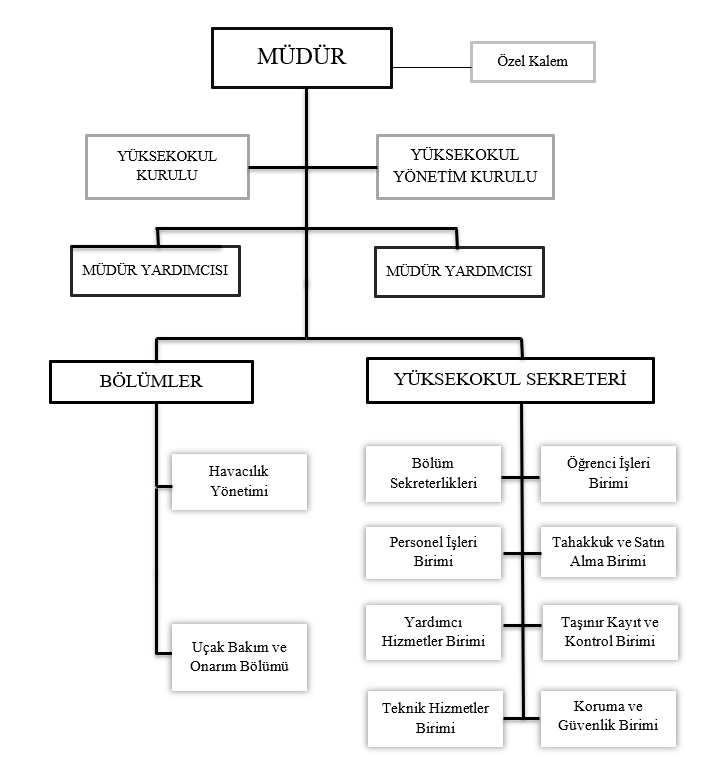  Bilgi ve Teknolojik Kaynaklar Bilgisayarlar Diğer Bilgi ve Teknolojik KaynaklarKütüphane Kaynaklarıİnsan Kaynakları2023 yılında Yüksekokulumuzda 9 akademik personel, 3 idari personel olmak üzere toplam 12 personel görev yapmıştır.Akademik Personelin Kadro ve İstihdam Şekline Göre DağılımıYabancı Uyruklu Akademik PersonelDiğer Üniversitelerde Görevlendirilen Akademik Personel2547 Sayılı Kanun’un 40. Maddesi (b) Bendi Uyarınca Üniversitemizde Görevlendirilen Akademik Personel; İdari Personel Kadroların Doluluk Oranına GöreYÖNETİM VE İÇ KONTROL SİSTEMİBirim Harcama Yetkilisi, Gerçekleştirme Görevlisi ve Taşınır Kayıt Kontrol Yetkilisi dâhilinde oluşan komisyonlar yardımıyla, mali yönetimin güvenilirliği açısından atama, satın alma, ihale gibi karar alım süreçleri komisyonlar marifetiyle harcama öncesi iç kontrol sistemi çalıştırılmaktadır. Amaç ve HedeflerÖğrencilerin ve öğretim elemanlarını çağdaş gelişmeleri takip edip katkıda bulunabilecekleri bir ortamda eğitim ve öğretim faaliyetlerine devam etmelerini sağlayarak bilimsel çalışmaları güçlendirmek ve yenilikçi bir anlayışa kavuşmak.Tüm eğitim ve öğretim faaliyetlerinde, üniversitenin imkânları ölçüsünde en iyi teknolojik verileri kullanarak eğitim etkinliğini ve verimliliği artırmak. Yüksekokulumuz alanıyla ile ilgili konularda en iyi hizmeti vermeyi amaçlamaktadır.Birimin Amaç ve Hedefleri Temel Politikalar ve Öncelikler- Yükseköğretim Kurulu Başkanlığı Tarafından Hazırlanan “Türkiye’nin Yükseköğretim Stratejisi”- Kalkınma Planları ve Yılı Programı,- Orta Vadeli Program,- Orta Vadeli Mali Plan,- Bilgi Toplumu Stratejisi ve Eki Eylem Planı,- Üniversitemiz Kalite Politikası. FAALİYETLERE İLİŞKİN BİLGİ VE DEĞERLENDİRMELERMali Bilgiler Bütçe Uygulama SonuçlarıBütçe GiderleriTemel Mali Tablolara İlişkin AçıklamalarMali kaynaklarımızı oluşturan Yüksekokul Bütçesi, 2023 yılında toplam 5.735.300,00 TL olarak gerçekleşmiştir. Bu bütçenin ekonomik sınıflandırmaya göre dağılımı şu şekildedir. Yaklaşık olarak, % 88,65 ’lik kısmını oluşturan Personel Giderleri 5.084.300,00 TL olarak gerçekleşmiş, % 10,33’lik kısmını oluşturan Sosyal Güvenlik Kurumlarına Devlet Primi Giderleri 593.000,00 TL olarak gerçekleşmiş ve % 1,02’lik kısmını oluşturan Mal ve Hizmet Alım Giderleri ve Bakım Onarım Giderleri 580000 TL olarak oluşmuştur.PERFORMANS BİLGİLERİYüksekokulumuz bünyesinde Havacılık Yönetimi Bölümüne 2023-2024 eğitim-öğretim yılında 87 kontenjanlı öğrenci alımı gerçekleştirilmiştir. Toplam öğrenci sayısı 450 olmuştur.Yüksekokulumuz Uçak Bakım ve Onarım Bölümüne öğrenci alımının gerçekleşmesi için gerekli yetki belgesi alımının çalışmalarına başlanmış ve gerekli atölye çalışmaları devam etmektedir.7.1. Faaliyet Bilgileri7.1.1 Sosyal ve Kültürel Faaliyet KURUMSAL KABİLİYET ve KAPASİTENİN DEĞERLENDİRİLMESİ ÜstünlüklerTürkiye’de bu alanda eğitim veren az sayıdaki yükseköğretim kurumundan biri olması, Üniversitemizde havacılık kulübünün bulunması ve ilimizin bu tür aktivitelere uygun olması, diğer yüksekokullar ve fakültelerle koordineli çalışma olanağının bulunması, Öğrenci yurtlarının yerleşkeye yakın olması. ZayıflıklarBütçe imkânlarının istenilen düzeyde olmaması, Uluslararası proje imkânlarının değerlendirilmemesi, proje tekliflerinin yetersizliği, Akademik ve İdari kadro eksikliği. DeğerlendirmeYüksekokulumuz kısa vadede akademik ve idari kadro ihtiyacını tamamlayarak Uçak Bakım ve Onarım Bölümüne öğrenci alımını ve Yüksekokulumuz bünyesinde İnsansız Hava Araçları Bölümünü açmayı planlamaktadır.Durum Analizi ile Amaç ve Hedeflerin İlişkisi ÖrneğiÖNERİ VE TEDBİRLERHavacılık sektöründe son yıllarda hızlı bir gelişime paralel olarak pratik uygulaması üst düzeyde ve donanımlı gerek uçak gövde-motor gerekse uçak elektrik-elektronik teknisyeni ihtiyacı artmaktadır. Bunu sağlamak üzere sektördeki diğer paydaşlarla eğitim protokolleri yapılması gerekmektedir.  Bu konuda gerekli olan çalışma ve girişimlerin planlaması yapılacak ve önümüzdeki günlerde gerekli olan görüşme ve işbirliği çalışmaları başlatılacaktır. Yüksekokulumuzda önümüzdeki dönemde JAR-145 yetkisi alabilmek amacıyla gerekli olan fiziki altyapı ve personel imkânlarını geliştirmek üzere çalışmalar başlatacaktır.OKUL ADIAMFİ(Adet-Kapasite)AMFİ(Adet-Kapasite)SINIF(Adet-Kapasite)SINIF(Adet-Kapasite)BİLG. LAB.(Adet-Kapasite)BİLG. LAB.(Adet-Kapasite)DİĞER LAB.(Adet-Kapasite)DİĞER LAB.(Adet-Kapasite)OKUL ADIAdetKapasiteAdetKapasiteAdetKapasiteAdetKapasiteSivil Havacılık Yüksekokulu--4320140--TOPLAM--4320140--BİRİMLER/OKULLAR0-500-50101-150101-150BİRİMLER/OKULLARToplantıKonferansToplantıKonferansSivil Havacılık Yüksekokulu1---TOPLAM1---BİRİMLER/OKULLARSERVİSSERVİSSERVİSÇALIŞMA ODASIÇALIŞMA ODASIÇALIŞMA ODASIBİRİMLER/OKULLARSayıAlan (m²)Kapasite (kişi)SayıAlan (m²)Kapasite(kişi)Sivil Havacılık Yüksekokulu---5755TOPLAM---5755BİRİMLER/OKULLARÇALIŞMA ODASIÇALIŞMA ODASIÇALIŞMA ODASIBİRİMLER/OKULLARSayıAlan (m²)Kapasite (kişi)Sivil Havacılık Yüksekokulu912010TOPLAM912010BİRİMLER/OKULLARAMBARAMBARARŞİVARŞİVATÖLYEATÖLYEBİRİMLER/OKULLARSayıAlan (m²)SayıAlan (m²)SayıAlan (m²)Sivil Havacılık Yüksekokulu120120--TOPLAM120120--YEMEKHANENİN ADIYERLEŞKE ADIADETİALANI(m2)KAPASİTE (kişi)-----TOPLAMTOPLAM---KANTİN/KAFETERYANIN ADIYERKLEŞKE ADIADETİKAPALI ALANI (m²)KAPASİTE (Kişi)-----TOPLAMTOPLAM---YERLEŞKE ADISPOR TESİSİN ADIKAPALI SPOR TESİSİKAPALI SPOR TESİSİAÇIK SPOR TESİSİAÇIK SPOR TESİSİYERLEŞKE ADISPOR TESİSİN ADIKapasite(kişi)Alan(m²)Kapasite(kişi)Alan(m²)------TOPLAMTOPLAM----YAZILIMAÇIKLAMA1SimaPro8.5 PhD Education VersiyonuBİLGİSAYARLARADETBilgisayar13TOPLAMCİNSİADETProjeksiyon6Faks-Sunucular-Yönetilebilir Anahtar-Kablosuz Ağ Cihazı4IP Telefon10IP Telefon Çağrı Sunucusu-IP Kameralar-Tepegöz-Barkot Okuyucu-Doküman Kamera-Fotokopi makinesi-Fotoğraf makinesi-Televizyonlar1Mikroskop Kamerası-Yazıcı ve Tarayıcı13Ses Sistemi-Baskı Makinesi-Slayt Makinesi-Telsiz-TOPLAM342023 YILI İTİBARIYLA OTOMASYON SİSTEMİNDE BULUNAN KOLEKSİYON (TASNİF EDİLEN)2023 YILI İTİBARIYLA OTOMASYON SİSTEMİNDE BULUNAN KOLEKSİYON (TASNİF EDİLEN)Kitap (Basılı)-Kitap (Elektronik)-Tez-Dergi (Basılı)-Dergi (elektronik)-CD/DVD/VCD-Çevrimiçi Veritabanı Sayısı-Kataloglanmayı bekleyen kitap-TOPLAMUNVANKADROLARIN DOLULUKORANINA GÖREKADROLARIN DOLULUKORANINA GÖREKADROLARIN DOLULUKORANINA GÖREUNVANDoluBoşToplamProfesör1-1Doçent2-2Dr. Öğr. Üyesi3-3Öğretim Görevlisi1-1Okutman---Çevirici---Eğitim-Öğretim Planlamacısı---Araştırma Görevlisi2-2Uzman---TOPLAM9-9UNVANGELDİĞİ ÜLKEÇALIŞTIĞI BÖLÜM/BİRİM---UNVANBAĞLI OLDUĞU BÖLÜMADETGÖREVLENDİRİLDİĞİ ÜNİVERSİTEArş.Gör.Uçak Bakım ve Onarım1Eskişehir Teknik ÜniversitesiArş.Gör.Arş.Gör.Arş.Gör.Arş.Gör.TOPLAM1UNVANGÖREVLENDİRİLDİĞİ KANUN MADDESİGÖREVLENDİRİLEN KİŞİ SAYISIGÖREVLENDİRME SAYISI----TOPLAM---İDARİ PERSONEL(Kadroların Doluluk Oranına Göre)DOLUBOŞTOPLAMGenel İdari Hizmetler4-4Sağlık Hizmetleri Sınıfı---Teknik Hizmetler Sınıfı1-1Eğitim ve Öğretim Hizmetleri Sınıfı---Avukatlık Hizmetleri Sınıfı---Din Hizmetleri Sınıfı---Yardımcı Hizmetler Sınıfı---TOPLAM5-5SıraAmaçlarHedefler1Eğitim-Öğretim faaliyetlerinin iyileştirilmesi ve geliştirilmesi Uçak Bakım Onarım Bölümüne öğrenci almak için gerekli çalışmaları yapmak.Havacılık yönetimi bölümüne doktora programı açmakEğitim alanlarının fiziksel olarak iyileştirilmesi ve akademik personellerin teknolojik olarak desteklenmesi2Girişimcilik-Arge-araştırma ve Yayın sayılarının arttırılmasıHer yıl TÜBİTAK, BAP ve Kamu kurum kuruluş vb’e sunulan projelerin sayısını arttırmak.Indekslerce taranan dergilerdeki yayın sayısını arttırmak.Ulusal ve uluslararası düzeyde düzenlenen bilimsel toplantılara öğretim elemanlarının katılımını arttırmak.3Üniversite-Özel sektör ve kamu kurumları-Toplum işbirliği çalışmalarının arttırılması ve geliştirilmesiHavaalanı yer hizmeti işletmeleri ile iletişim ağını güçlendirmek.Laboratuvar sayısının arttırılması ve mevcut olanların iyileştirilmesini sağlamak4Uluslararasılaşmanın geliştirilmesiYabancı Uyruklu Öğrenci sayısını arttırmak.5Şeffaf-Sürdürülebilir-Hesap verebilir yönetim anlayışının ortaya konulmasıÇalışanlar (Akademik ve İdari), öğrenciler ve paydaşlar ile düzenli etkileşim halinde olmak3.1- 2023 Yılı Mali Kaynaklar3.1- 2023 Yılı Mali Kaynaklar3.1- 2023 Yılı Mali Kaynaklar2023 Yılı Toplam Ödenek+ Eklenen-Düşülen2023 Yıl Sonu HarcamaYüksekokul Bütçesi5.735.300,005.718.443,63Toplam Kaynak5.735.300,005.718.443,63EKONOMİK KODBÜTÇE GİDERLERİTOPLAM ÖDENEKHARCAMA TUTARIHARCAMA
ÖDENEK%ÖDENEK KULLANMA ORANI  % 01PERSONEL GİDERLERİ5.084.300,00 5.084.226,65 99,99%99,99%02SOSYAL GÜVENLİK KURUMLARINA DEVLET PRİMİ GİDERLERİ593.000,00 591.353,98 99,75%99,75%03MAL VE HİZMET ALIMI GİDERLERİ58.000,00 42.863,00 73,90%73,90%GENEL TOPLAM5.735.300,005.718.443,6799,70%99,70%FAALİYET TÜRÜDÜZENLENEN TOPLANTI SAYISIDÜZENLENEN TOPLANTI SAYISIDÜZENLENEN TOPLANTI SAYISIFAALİYET TÜRÜULUSALULUSLARARASITOPLAMSempozyum ve Kongre---Konferans---Panel---Seminer---Söyleşi1-1Konser---Sergi---Teknik Gezi---Kültürel Gezi---Eğitim Semineri---Çalıştay---Toplantı---Açılış Programı---Anma Programı---Özel Hafta ve Günler---Şenlik---TOPLAM1-1StratejilerAçıklamaGF StratejileriAtama ve Yükselmelerde Akademik Kriterlerin mevcut olmasıAraştırma yapma potansiyeli yüksek, genç akademik kadroYükseklisans programının mevcut ve işler olmasıFarklı alanlarda araştırma yapabilecek akademik kadronun mevcut olması.GT StratejileriBölgedeki Havacılık kurum ve kuruluşlarının sayısının az olması Rekabet gücünün yetersiz olmasıBölgenin stratejik konumuFZ StratejileriÜlkede havacılığın büyümesiyle birlikte yetişmiş insan kaynağına ihtiyacın artmasıAR-GE çalışmalarını destekleyecek ve teknoloji geliştirme bölgeleri ile ilgili yasaların ve TEKNOKENT’in bulunmasıDicle Üniversitesi Araştırma Proje Koordinatörlüğü (DÜAPK). DPT. TUBİTAK destekleri çerçevesinde proje geliştirme şansı olmasıDisiplinlerarası çalışmaların önem kazanmasıEğitimde uluslararası öğrenci ve öğretim elemanı hareketliliği programlarında çok sayıda çeşitlilik ve işbirliklerinin olmasıTZ StratejileriÖğrencilerin düşük puanla gelmesiBilgisayar donanımı ve yazılım eksikliğiEtki değeri yüksek dergilerde yapılan nitelikli yayın ve atıf sayılarının istenen seviyede olmamasıTecrübeli ve nitelikli Teknik personelin azlığıUluslararası platformdaki görünürlüğün az olmasıBütçe olanaklarının kısıtlı olmasıTespitlerİhtiyaçlarAmaçlarHedeflerÖğretim Üyesi başına düşen öğrenci sayısının fazlalığı ve ve yeterli sayıda olmamasıUçak Bakım ve Onarım Bölümüne öğrenci alınamamasıÖğrenci faaliyetleri için yeterli maddi desteğin alınamamasıLaboratuvarlardaki teçhizatların ve laboratuvarların eksik ve mevcutların güncel olmamasıin gerisinde kalıyor olmasıAkredite olunan herhangi bir kuruluş bulunmamakta böylece birimimizin tanınırlığı zayıf olmaktadırÜye olunan kuruluşların bulunmaması yine birimimizin tanınırlığına olumsuz yönde etki etmektedirKamu – Sanayi işbirliğinin yeterli düzeyde sağlanamamış olmasıEğitim öğretim ve araştırmadaki niteliğin arttırılmasıAltyapı projelerinin hazırlanmasıDüzenli olarak ihtiyaçlar dahilindeki eğitimlere ilgili personellerin katılımını sağlamakUluslararası nitelikte eğitim, öğretim ve araştırma yapmakAkademik, İdari Personel ve Öğrencilerin gelişimine katkıda bulunacak ortam ve olanakların geliştirilmesiAkademik personel nicelik ve niteliğinin artırılmasıEğitim-öğretim ve araştırma fiziki ve teknik altyapısının geliştirilerek öğrenci niteliğinin artırılmasıEğitim-öğretimde kalite ve uluslararası standartlaşmanın artırılmasıMezunlar ile iletişim ağının oluşturulmasıUçak Bakım Onarım Bölümüne öğrenci almak için gerekli çalışmaları yapmakUçak Bakım Onarım Bölümüne öğrenci almak için gerekli çalışmaları yapmakUçak Bakım Onarım Bölümüne öğrenci almak için gerekli çalışmaları yapmakRiskAçıklamaKontrol FaaliyetleriLaboratuvar altyapısının tamamlanamaması.SHGM’nin okula yetki belgesi vermemesi ve bundan dolayı YÖK’ün öğrenci alımına izin vermemesi Üniversite- Kamu Kuruluşları, Havacılık kuruluşları, STK’larla bir araya gelerek laboratuvar altyapısının tamamlanması için gerekli çalışmaların yapılması gerekmektedir. 